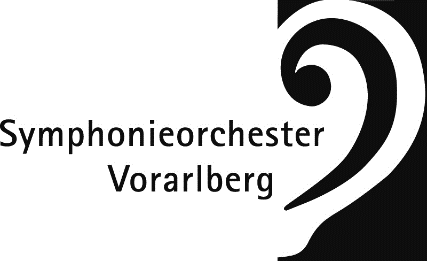 Bregenz, 7. Mai 2021Einladung zur Pressekonferenz
Symphonieorchester Vorarlberg – Programmpräsentation 2021/22Sehr geehrte Damen und Herren, nach einer für Orchester und Publikum anstrengenden kulturellen Durststrecke in den vergangenen Monaten richtet das SOV den Blick nach vorne. Das Jahresprogramm für die Spielzeit 2021/22 steht fest – und muss hoffentlich weniger aktualisiert werden als in dieser Saison. Es trägt gut erkennbar die Handschrift unseres Chefdirigenten Leo McFall. Über Details zu den einzelnen Konzerten, über wirtschaftliche und organisatorische Hintergründe sowie Solidarität in Zeiten der Pandemie sprechen wir gerne persönlich mit Ihnen.Wir laden ein zurPressekonferenz Symphonieorchester Vorarlberg – Programmpräsentation 2021/22am Freitag, 14. Mai 2020, 10.00 Uhr,im Festspielhaus Bregenz, Saal Propter HominesEs informieren Sie:Leo McFall, Chefdirigent des Symphonieorchester VorarlbergDr. Manfred Schnetzer, Präsident des Symphonieorchester VorarlbergSebastian Hazod, Geschäftsführer des Symphonieorchester VorarlbergDie Moderation übernimmt Vizepräsident Wolfgang Burtscher, den musikalischen Part ein hochkarätig besetztes Bläserquartett aus Mitgliedern des SOV.Bitte kommen Sie getestet und mit FFP-2-Maske. Wir freuen uns auf Ihre Teilnahme und bitten um Anmeldung bis 12. Mai per Mail an Pzwei. Pressearbeit, Thorsten Bayer, Telefon 0043/699/81223482, Mail thorsten.bayer@pzwei.atMit freundlichen Grüßen,Thorsten Bayer Pzwei. Pressearbeit.im Auftrag des Symphonieorchester Vorarlberg